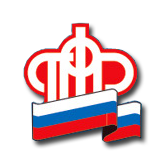 169 заявлений было подано белгородцами на оплату услуг дошкольного образования средствами материнского капиталаВ 2018 году в программу материнского капитала внесен ряд значимых дополнений. Владельцы сертификатов могут направить средства государственной поддержки на оплату услуг дошкольного образования, а точнее – присмотра за ребенком уже с момента получения сертификата на материнский капитал*. В Управлениях Пенсионного фонда в городах и районах Белгородской области по этому направлению с начала 2018 года уже принято 169 заявлений.   Напомним, в соответствии с изменениями родители вправе выбрать любую организацию, имеющую право на оказание образовательных услуг. При этом законодательством исключается требование о наличии обязательной аккредитации учебной программы, по которой обучается ребенок (дети).   Обязательным условием для образовательных организаций и организаций, которые предоставляют услуги по обучению наряду с прочими направлениями деятельности, является наличие лицензии на осуществление образовательной работы.      * постановление Правительства   Российской    Федерации    от 30.12.2017 № 1713 «О внесении изменений в Правила направления средств (части средств) материнского (семейного) капитала на получение образования ребенком (детьми) и осуществление иных связанных с получением образования ребенком (детьми) расходов».